平成２３年１月１４日り	ん	ご	果	樹	課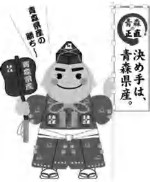 ２２年産りんごの販売価格（１２月）について１	産地価格１２月のりんごの産地価格は、１kg当たり１３８円で、前年対比１１０％、前３  か年平均対比１０６％となった。また、累計では１㎏当たり１７５円で、前年対比１２２％、前３か年平均対比１１１％となった。このことについては、他県産りんごやみかんなどの競合果実の出荷量が減少し、   引き続き消費地市場におけるりんごの価格が堅調に推移する見通しとなったことが   要因と考えられる。(単位：円/kg(税込み）、％)(注)産地５市場及び県りんご商協連加入の主要組合員の平均(加重平均)※ 訂正後の数値を朱書きしている。２	消費地市場価格１２月の消費地市場価格は、１kg当たり２８０円で、前年対比１１５％、前３か      年平均対比１０９％となった。また、累計では１㎏当たり２８５円で、前年対比１３３％、前３か年平均対比１２１％となった。このことについては、本県産を含め消費地市場へのりんごの入荷量は、ほぼ前年   並となったものの、みかんやかき、いちごなどの競合果実の入荷量が少なく、果実   全般に品薄感が強かったことが要因と考えられる。(単位：円/kg(税込み)、％)(注)価格は主要５市場平均(加重平均)平 成 ２２ 年 産 り ん ご 品 種 別 平 均 価 格【  産  地  価  格  】	(単位：円／kg,％）※ 産地５市場及び県りんご商協連加入の主要組合員の平均価格（加重平均）である。※ 前３年平均は、平成19･20･21年産の平均値である。※ 価格は消費税を含む。※ その他は早生ふじを含む数値である。※ 訂正後の数値を朱書きしている。【  消費地市場価格  】	(単位：円／kg,％）※ 県外消費地市場（東京・大阪・名古屋・福岡・札幌の五市場）での県産りんごの平均価格（加重平均）である。※ 価格は消費税を含む。※ その他は早生ふじを含む数値である。※ 早生ふじの価格については、市場での区分が行われていないため、市場情報に基づく推計値である。平 成 ２２ 年 産 り ん ご 県 外 出 荷 実 績(単位：トン,％）※  りん対協出荷目標対比	（当月	85 ％   ・	累計	93 ％）※ 出荷実績は、生食用として県外に出荷されたものである。※ 前３年平均は、平成19･20･21年産の平均値である。※ その他は早生ふじを含む数値である。平成２２年産りんご県外市場販売金額(単位：トン,円／kg,百万円,％）※ 県外市場及び輸出の合計(小口他、加工は含まない。）である。平成２２年産りんご加工実績(単位：トン,％）平成２２年産国産りんご輸出量及び金額(単位：トン、千円、％）［財務省：貿易統計］区	分９ 月１０月１１月１２月累 計２２年産170191168138175２１年産121161136126144対	比140119124110122前３か年平均124171160130158対	比137112105106111区	分９ 月１０月１１月１２月累 計２２年産293295273280285２１年産186206226243215対	比158143121115133前３か年平均213231238258236対	比138128115109121区	分区	分つがる紅 玉陸 奥ジョナ王 林ふ じその他(早生ふじ）合 計１２月２２年産126131139121131141122138１２月２１年産83188132132125136 (17)126１２月対	比15874929911390110１２月前３年平均74102171124131130125 (43)130１２月対	比170128819810010898106１２月累計２２年産167172219176144180176 (199)175１２月累計２１年産118104171133134157130 (134)144１２月累計対	比142165128132107115135 (149)122１２月累計前３年平均117129191146145170156 (172)158１２月累計対	比14313311512199106113 (116)111区	分区	分つがる紅 玉陸 奥ジョナ王 林ふ じその他(早生ふじ）合 計１２月２２年産243278369293262276363 (222)280１２月２１年産210201354260242235344 (133)243１２月対	比138104113108117106 (167)115１２月前３年平均208231381264249251371 (256)258１２月対	比1171209711110511098 (87)109１２月累計２２年産286278366273260278299 (313)285１２月累計２１年産176215332221238232241 (250)215１２月累計対	比163129110124109120124 (125)133１２月累計前３年平均202239352229246250274 (294)236１２月累計対	比142116104119106111109 (106)121区	分区	分つがる紅 玉陸 奥ジョナ王 林ふ じその他(早生ふじ）合 計１２月２２年産3314591,9173,33818,2811,20125,527１２月２１年産3985072,0922,70319,3341,34326,377１２月対	比839192123958997１２月前３年平均3865612,3133,27919,2351,495 (27)27,269１２月対	比868283102958094１２月累計２２年産20,5541,6618587,9655,97529,73525,710 (13,579)92,458１２月累計２１年産26,1711,66199810,0274,99933,01620,319 (10,123)97,191１２月累計対	比79100867912090127 (134)95１２月累計前３年平均26,2241,6721,21311,5316,12131,84718,900 (8,659)97,509１２月累計対	比78997169989313695区	分区	分数	量単	価金	額１２月２２年産22,7752866,505１２月２１年産23,8612475,895１２月対	比95116110１２月前３年平均24,2602626,376１２月対	比94109102１２月累計２２年産85,63928824,695１２月累計２１年産90,71421919,855１２月累計対	比94132124１２月累計前３年平均90,42724021,704１２月累計対	比95120114区	分区	分原料集荷量原料処理量翌月繰越量１２月２２年産7,91210,9053,506１２月２１年産5,2519,2483,692１２月対	比15111895１２月前３年平均8,81812,9334,737１２月対	比908474１２月累計２２年産43,05339,548１２月累計２１年産33,18529,494１２月累計対	比130134１２月累計前３年平均51,06346,326１２月累計対	比8485区	分区	分数	量左のうち台湾向け金	額左のうち台湾向け１１月２２年産2,1691,850796,704645,404１１月２１年産3,4873,1301,022,258868,581１１月対	比62597874１１月前３年平均4,3574,0191,337,7111,181,541１１月対	比5046605511月累計２２年産3,5803,0751,294,6431,053,71111月累計２１年産5,6285,0001,677,8481,404,80811月累計対	比6462777511月累計前３年平均5,9945,4871,884,8171,650,72511月累計対	比60566964